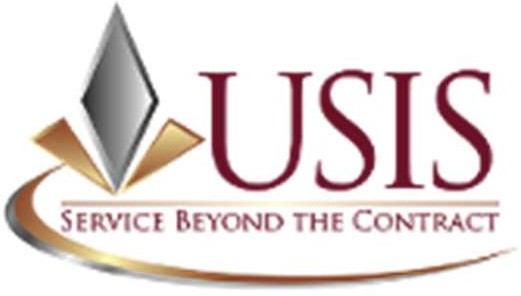 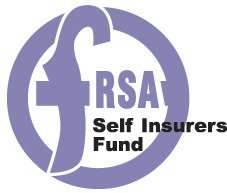  Authorization for Initial Services or Treatment“This document authorizes initial evaluation and treatment only, and payment for these services will be rendered without prejudice”Employee: Please take this form with you to an authorized treating physician. By signing this form, I certify that the treating physician may release medical information related to this evaluation to pertinent parties.Date:							Employee Signature:						Authorized Medical Facility:Please accept this form as a (1) one time authorization for the above named employee to treat at your medical facility.Injury/Illness Treatment for an alleged work related injury or illness   Drug Screen with initial injury visitDrug / Alcohol Test 5 panel  7 panel  10 panel	 Other:			Reason Post-accident Should you have any further questions regarding this Authorization for services, please call USIS at 800-444-9098. Please send work status, medical notes or referrals to emailattach@usis-tpa.com or fax to (407) 352-5788.For billing and general questions:Billing address:						USIS – Claims DepartmentP.O. Box 616648Orlando, FL  32861-6648Medical Facility:Employer Name:Contact:Contact:PhoneAddress:Fax:Phone:Claimant Name:Date of Birth:Claim # or SSN#Date of Injury:Body part(s)